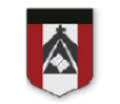 EDUCACION FISICAPROFESORA DESTEFANIS VANINASEÑO VANIvdestefanis@institutonsvalle.cba.edu.ar¡Hola chicos !Continuamos aprendiendo jugando CONTENIDOS  A TRABAJAR: EJERCICIOS PROGRESIVOS PARA LA VERTICALELEMENTOS A UTILIZAR: UN PALO DE ESCOBA O SIMILAR, UNA COLCHONETA O SIMILAR* IMPORTANTE: REALIZAR CADA EJERCICIO CON EL CUIDADO DE UN ADULTO AL LADO POR FAVOREJERCICOS PROGRESIVOS:Caminar bien derechitos con el palo de escoba arriba de la cabeza y con brazos totalmente extendidosSimilar al anterior pero en vez de “agarrar el palo” lo “apoyamos sobre las palmas de las manos y caminamos así con la vista hacia arribaEn parejas caminar con las manos en el suelo en posición de “escuadra” NO OLVIDAR BRAZOS EXTENDIDOS”Colocamos una colchoneta cerquita de la pared, apoyamos las manos en el suelo (frente a la pared) e intentamos elevar un poquito las piernas Similar al anterior pero variando la altura: un poquito más arribaSimilar pero ya intentamos con la patadita llegar hasta la pared, si lo logramos recordar que el cuerpo debe estar bien derechito_ver imágenes adjuntas: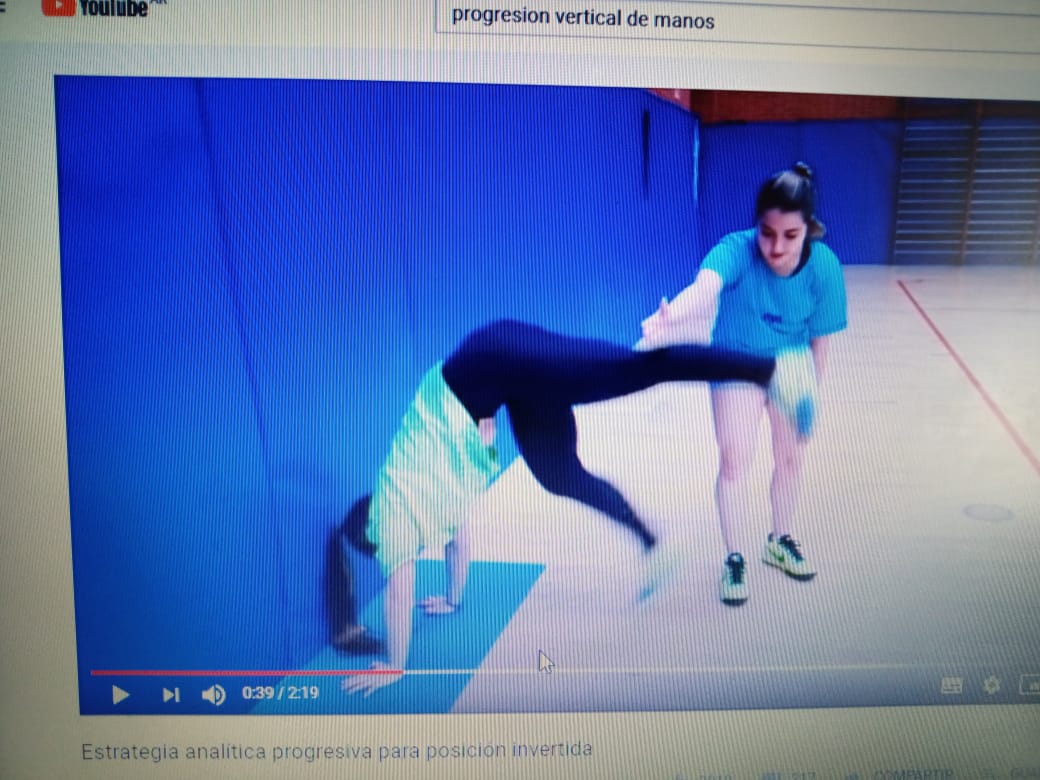 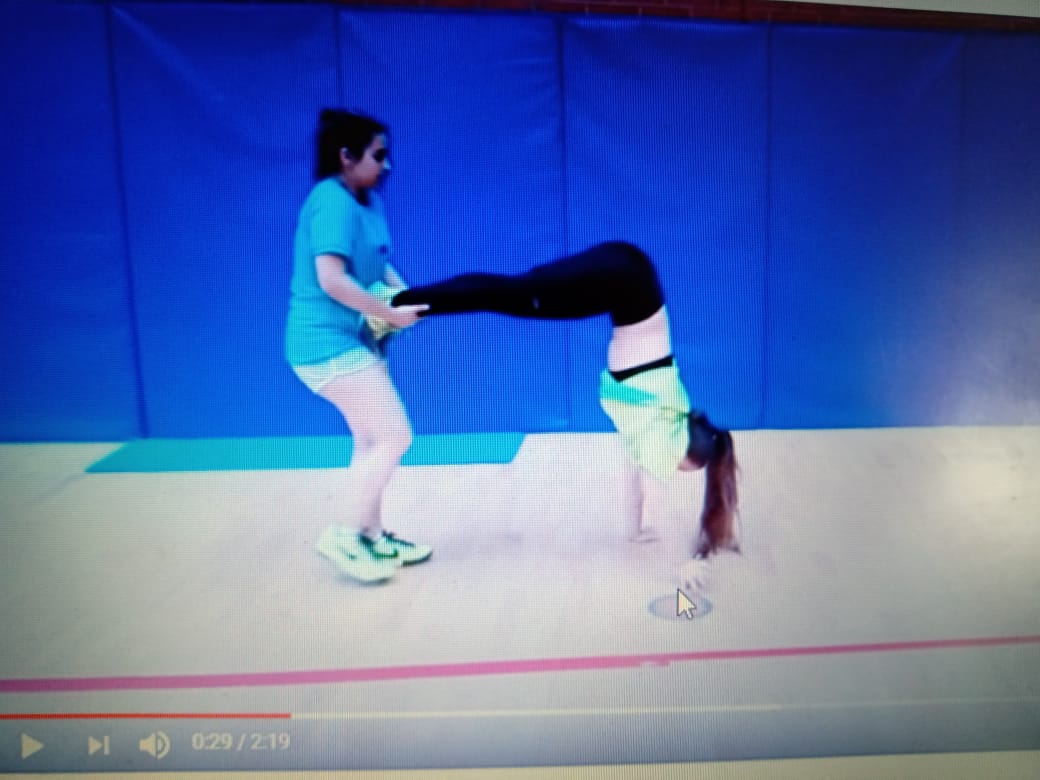 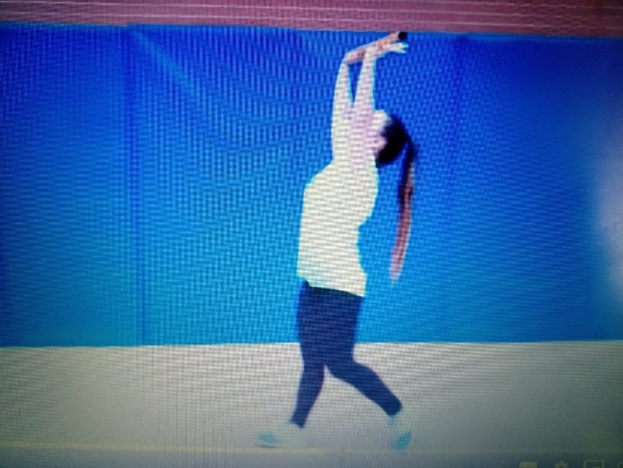 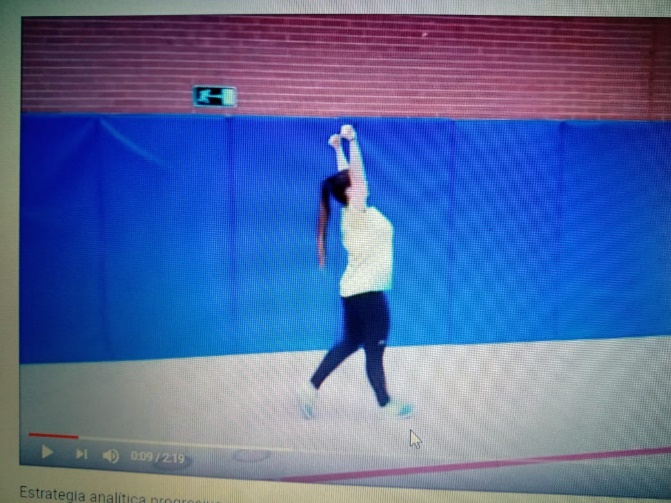 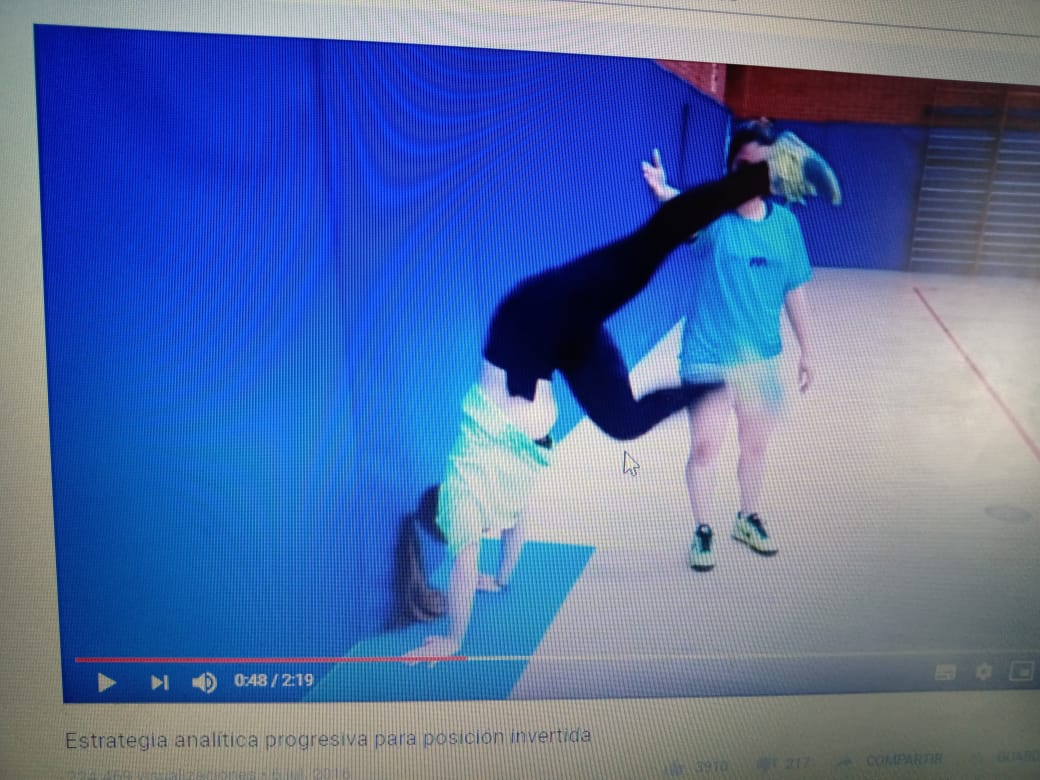 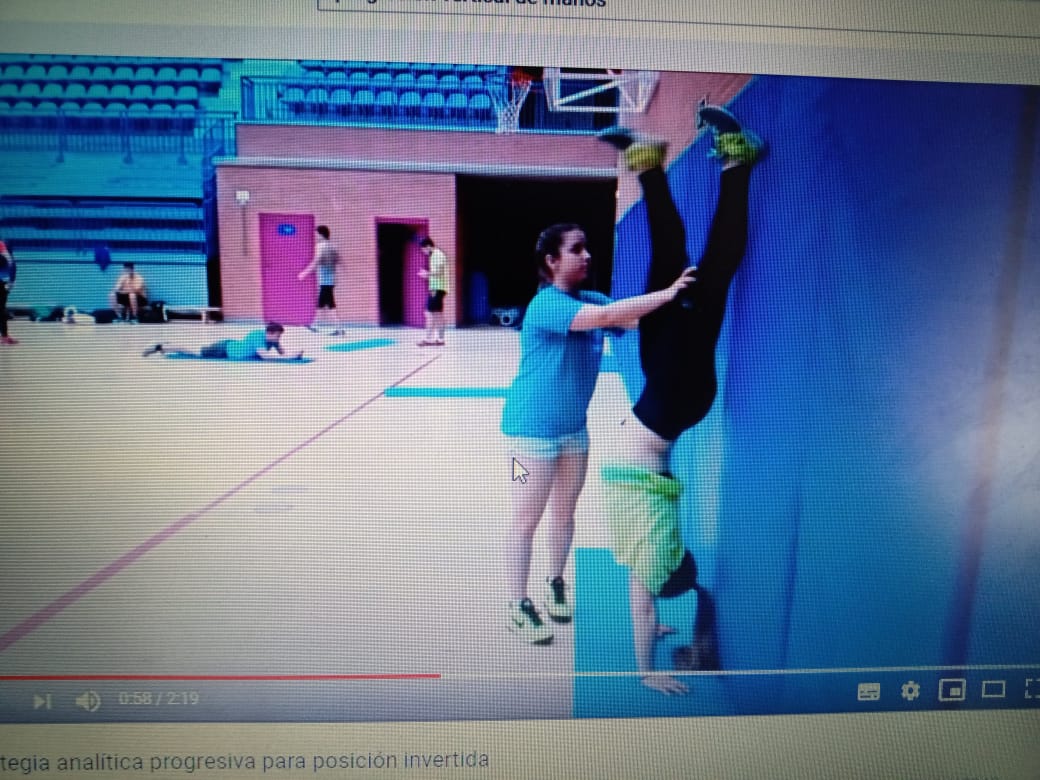 IMPORTANTE: si no sale alguno de los ejercicios, no adelantar al siguiente, continuar practicando el que no sale, es difícil, se logra con practica y cada uno de ustedes tiene su tiempo para lograrlo ..TAREA: enviar la devolución de esta clase por mailNOS VEMOS LA PROXIMA SEMANA POR MEET